Здоровое питание – здоровый человек!О пользе каши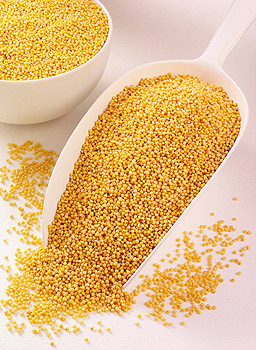 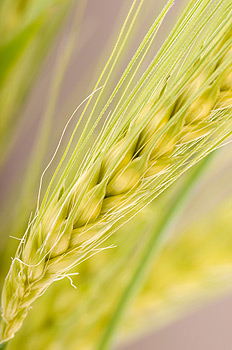 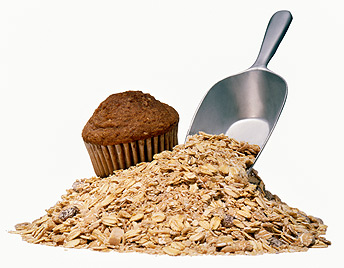 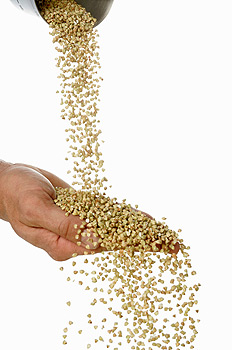 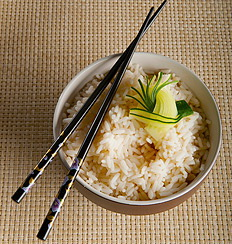 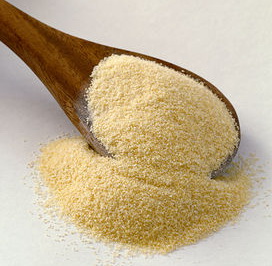 